令和　　年　　月　　日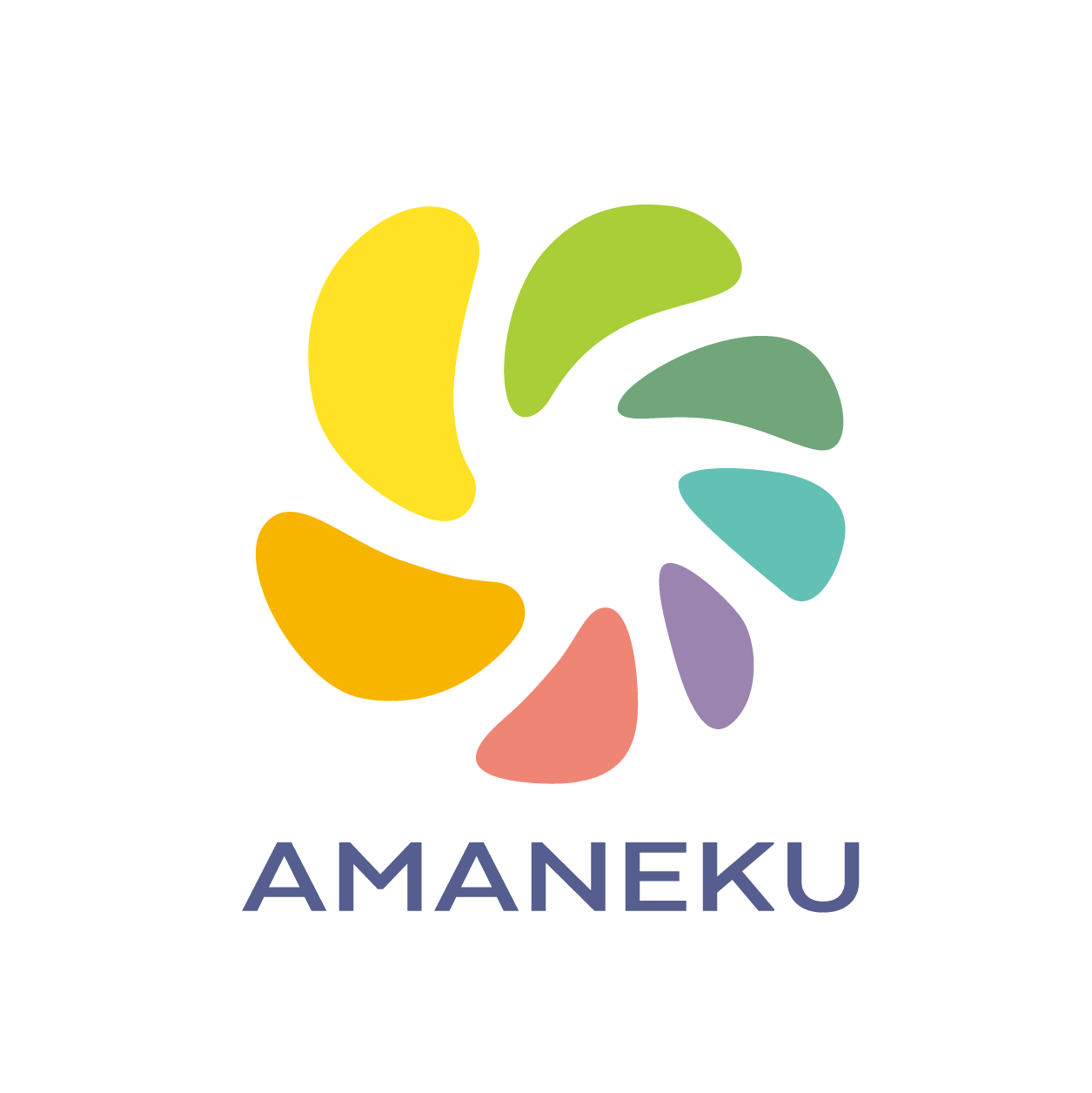 障がい者グループホームAMANEKUご利用相談受付係　宛１．本申込書にご記入頂きました情報は、当社社内資料としてのみ使用させて頂き、その他には一切流用しません。２．ご記入できる箇所だけご記入いただきFAXまたはデータでお送り下さい。見学希望　体験入居希望見学希望　体験入居希望見学希望　体験入居希望見学希望　体験入居希望見学希望　体験入居希望見学希望　体験入居希望見学希望　体験入居希望希望事業所名AMANEKU　　　　　　　　　　　　　　　　　　　　　　　　　AMANEKU　　　　　　　　　　　　　　　　　　　　　　　　　AMANEKU　　　　　　　　　　　　　　　　　　　　　　　　　AMANEKU　　　　　　　　　　　　　　　　　　　　　　　　　AMANEKU　　　　　　　　　　　　　　　　　　　　　　　　　AMANEKU　　　　　　　　　　　　　　　　　　　　　　　　　希望内容男性専用　女性専用　日中支援　精神ケア　バリアフリー　その他男性専用　女性専用　日中支援　精神ケア　バリアフリー　その他男性専用　女性専用　日中支援　精神ケア　バリアフリー　その他男性専用　女性専用　日中支援　精神ケア　バリアフリー　その他男性専用　女性専用　日中支援　精神ケア　バリアフリー　その他男性専用　女性専用　日中支援　精神ケア　バリアフリー　その他申込人お名前（ふりがな）（ふりがな）（ふりがな）性別男性 女性申込人お名前（ふりがな）（ふりがな）（ふりがな）ご年齢　　　　歳申込人ご住所〒〒〒〒〒申込人ご連絡先電話：FAX：メール：電話：FAX：メール：電話：FAX：メール：電話：FAX：メール：電話：FAX：メール：お付添又は代理人の方お名前お付添又は代理人の方ご連絡先電話：FAX：メール：電話：FAX：メール：電話：FAX：メール：電話：FAX：メール：電話：FAX：メール：希望日時希望日時希望人数・属性当日連絡先当日連絡先備考第１希望令和　 年 　月　 日時間帯：　　　　　　　令和　 年 　月　 日時間帯：　　　　　　　　　　　　人本人 家族　支援者第２希望令和　 年 　月　 日時間帯：　　　　　　令和　 年 　月　 日時間帯：　　　　　　　　　　　人本人 家族　支援者第３希望令和　 年 　月　 日時間帯：　　　　　　令和　 年 　月　 日時間帯：　　　　　　　　　　　人本人 家族　支援者その他ご要望等ございましたらご記入下さい